A 36. OTDKKÉMIAI ÉS VEGYIPARI SZEKCIÓ FELHÍVÁSÁNAK3. SZÁMÚ MELLÉKLETEMinta a hagyományos TDK-templat-hezAz egyetem logójának a helyeA dolgozat címeTDK dolgozatSzerző(k): Név1, Név2 és Név31Évfolyam szak MSc/BSc2Évfolyam szak MSc/BSc3Évfolyam szak MSc/BScTémavezető(k): Név1, Név2 és Név31Titulus, Tanszék2Titulus, Tanszék3Titulus, TanszékKonzulens(ek): Név1, Név2 és Név3 1Titulus, Tanszék2Titulus, Tanszék3Titulus, TanszékLezárva: 202X. hónap ZZ.Tartalmi összefoglaló.Lehetőleg egyetlen bekezdésben.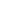 1. Elsődleges címsorok, mint pl. Bevezetés, Irodalmi áttekintés, Kísérleti munka, Eredmények és értékelésük, Következtetések, Irodalomjegyzék, Köszönetnyilvánítás, Melléklet1.1 Másodlagos címsorok, mint pl. Felhasznált anyagok, Mérési eljárások, Számítási módszerek stb…1.1.1/1.1.1.1 Harmadlagos és negyedleges címsorok. A negyedleges címsor esetén már nincs új bekezdés, hanem folytatólagosan jöhet a szöveg.A dologozat fő szövege jöhet ide.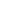 Z. ábra - ÁbraaláíráspH = log [H+]												(1)Y. Táblázat Táblázat címeLábjegyzet táblázathozX. IrodalomjegyzékA. Név, B. Név és C. Név, Folyóirat Cím, 2000, 35, 3523.ABCD2-115553-41666788rtzz85656uij4122072